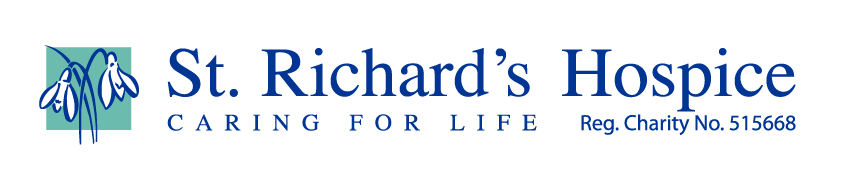 What a quiz!What two chemical elements make up water?What is water known as in its solid state?How long can the average human survive without water – a few days or a few weeks?At what temperature does water boil?At what temperature does water freeze?When water is cooled, does it contract or expand?True or false – water is an example of a chemical element?What percentage of the earth’s surface is water? – 40%   60%   70%What is the name of the deepest point in all the world’s oceans? What are nimbus, cumulus and stratus?What is another name for a tidal wave?What is the longest river in England?Which is the world’s largest ocean?What is the chemical formula for water?Answers   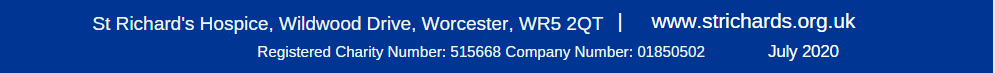 Oxygen and hydrogen     Ice    A few days     100C or 212F        0C or 32F     Expand     False     At least 70%     Mariana TrenchClouds     Tsunami     Thames     Pacific    H2O